АДМИНИСТРАЦИЯ МУНИЦИПАЛЬНОГО ОБРАЗОВАНИЯТЮЛЬГАНСКИЙ РАЙОН ОРЕНБУРГСКОЙ ОБЛАСТИ П О С Т А Н О В Л Е Н И Е________________________________________________________________31.12.2019                                                                                                                           №799-пп.ТюльганО внесении изменений и дополнений в постановление   администрации района от 31 мая 2018 года № 348-п « Об утверждении муниципальной программы  «Развитие  физической культуры, спорта, туризма и молодежной политики  в Тюльганском районе» на 2018-2024 годы»В соответствии со статьей 179 Бюджетного кодекса Российской Федерации от 31 июля 1998 года №145-ФЗ, постановлением администрации Тюльганского района от 23 августа 2016 года №613-п "Об утверждении порядка разработки, реализации и оценки эффективности муниципальных программ муниципального образования Тюльганский район Оренбургской области",   п о с т а н о в л я ю:1.Внести изменения и дополнения в постановление главы администрации района от 31 мая 2018 года № 348-п« Об утверждении муниципальной программы «Развитие  физической культуры, спорта, туризма и молодежной политики  в Тюльганском районе» на 2018-2024 годы»:1.1.Приложение №5«Перечень основных мероприятий муниципальной программы» к программе изложить в новой редакции( приложение №1).1.2.Раздел «Объемы бюджетных ассигнований программы» в Паспорте Программы изложить в новой редакции следующего содержания: «Общий объем бюджетных ассигнований на реализацию мероприятий Программы составляет  16193,28 тыс. руб., в том числе по годам:2018 год – 1674,5 тыс.руб.2019 год –2901,3тыс.руб.2020год –6302,68 тыс.руб..2021год-  1165,0 тыс.руб.2022 год- 1165,0 тыс.руб.2023 год- 1492,4 тыс.руб.2024 год- 1492,4тыс.руб1.3.Раздел 5 Программы «Ресурсное обеспечение реализации муниципальной Программы» изложить в новой редакции следующего содержания: "Финансирование Программы осуществляется за счет средств бюджета Тюльганского района, областных и федеральных . Общий объем бюджетных ассигнований на реализацию мероприятий Программы составляет 16193,28тыс. руб., в том числе по годам:2018 год – 1674,5 тыс.руб.2019 год –2901,3тыс.руб.2020год –6302,68 тыс.руб..2021год-  1165,0 тыс.руб.2022 год- 1165,0 тыс.руб.2023 год- 1492,4 тыс.руб.2024 год- 1492,4тыс.руб1.4.Раздел «Объемы бюджетных ассигнований подпрограммы» в Паспорте подпрограммы«Реализация единой политики в сфере физической культуры и спорта» изложить в новой редакции следующего содержания: «Общий объем бюджетных ассигнований на реализацию мероприятий Программы составляет  15327,18тыс. руб., в том числе по годам:2018 год – 1541,5 тыс.руб.2019 год –2753,2 тыс.руб.2020год –6169,68 тыс.руб..2021год-  1072,0 тыс.руб.2022 год- 1072,0 тыс.руб.2023 год- 1359,4 тыс.руб.2024 год- 1359,4тыс.руб1.5.Раздел 5 Подпрограммы «Ресурсное обеспечение реализации муниципальной подпрограммы» изложить в новой редакции следующего содержания: Финансирование Программы осуществляется за счет средств районного бюджета ,средства переданных полномочий сельских поселений района, областных и федеральных средств. Общий объем финансирования подпрограммы составляет:15327,18тыс.руб. тыс.руб., в том числе по годам: ., в том числе по годам:2018 год – 1541,5 тыс.руб.2019 год –2753,2 тыс.руб.2020год –6169,68 тыс.руб..2021год-  1072,0 тыс.руб.2022 год- 1072,0 тыс.руб.2023 год- 1359,4 тыс.руб.2024 год- 1359,4тыс.руб1.6.Раздел «Объемы бюджетных ассигнований подпрограммы» в Паспорте подпрограммы«Развитие молодежной политики в Тюльганском районе» изложить в новой редакции следующего содержания: «Общий объем бюджетных ассигнований на реализацию мероприятий Программы составляет  866,1. руб., в том числе по годам:2018 год – 133,0 тыс.руб.2019 год –148,1тыс.руб.2020год –133,0 тыс.руб..2021год-  93,0 тыс.руб.2022 год- 93,0 тыс.руб.2023 год- 133,0тыс.руб.2024 год- 133,0 тыс.руб1.7.Раздел 5 Подпрограммы «Ресурсное обеспечение реализации муниципальной подпрограммы» изложить в новой редакции следующего содержания: Финансирование Программы осуществляется за счет средств районного бюджета ,средства переданных полномочий сельских поселений района,. Общий объем финансирования подпрограммы составляет:866,1тыс.руб. тыс.руб., в том числе по годам: ., в том числе по годам:2018 год – 133,0 тыс.руб.2019 год –148,1тыс.руб.2020год –133,0 тыс.руб..2021год-  93,0 тыс.руб.2022 год- 93,0 тыс.руб.2023 год- 133,0тыс.руб.2024 год- 133,0 тыс.руб1.8.Приложение № 3 к муниципальной программе "Ресурсное обеспечение муниципальной программы" к Программе  изложить в новой редакции (приложение №2 ).2. Постановление вступает в силу после его обнародования и подлежит размещению на официальном сайте муниципального образования Тюльганский район в сети «Интернет.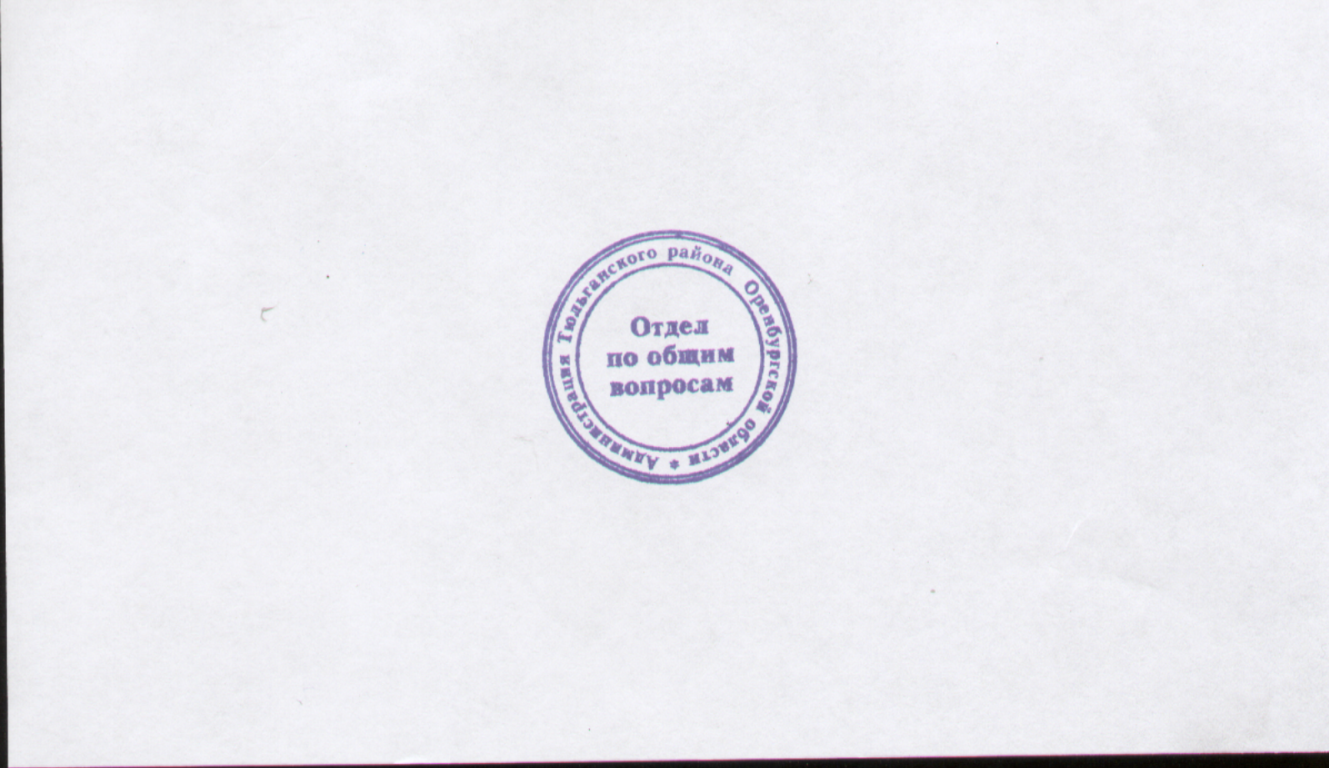 Глава муниципального образования  Тюльганский район                                                                            И.В. БуцкихРазослано: райпрокурору, орготделу, райфинотделу, комитету по делам молодежи и спортаПриложение №1                                                                                                                                                                     к постановлению                                                                                                                                                                       администрации района                                                                                                                                                 31.12.2019 № 799-пПЕРЕЧЕНЬ основных мероприятий муниципальной программыПриложение №2                                                                                                                                                                     к постановлению                                                                                                                                                                       администрации района                                                                                                                                                 31.12.2019 № 799-пРЕСУРСНОЕ ОБЕСПЕЧЕНИЕреализации муниципальной программы № п/пНомер и наименование основного мероприятияОтветственный исполнительСрокСрокОжидаемый непосредственный результат (краткое описание)Последствия нереализации основного мероприятияСвязь с показателями муниципальной программы (подпрограммы) <*>№ п/пНомер и наименование основного мероприятияОтветственный исполнительначала реализацииокончания реализацииОжидаемый непосредственный результат (краткое описание)Последствия нереализации основного мероприятияСвязь с показателями муниципальной программы (подпрограммы) <*>Подпрограмма 1"Реализация единой политики в сфере физической культуры и спорта"Подпрограмма 1"Реализация единой политики в сфере физической культуры и спорта"Подпрограмма 1"Реализация единой политики в сфере физической культуры и спорта"Подпрограмма 1"Реализация единой политики в сфере физической культуры и спорта"Подпрограмма 1"Реализация единой политики в сфере физической культуры и спорта"Подпрограмма 1"Реализация единой политики в сфере физической культуры и спорта"Подпрограмма 1"Реализация единой политики в сфере физической культуры и спорта"Подпрограмма 1"Реализация единой политики в сфере физической культуры и спорта"1.11.1.11.1.21.1.31.1.41.1.51.1.61.1.71.1.81.1.91.1.101.1.111.1.121.1.131.1.141.1.151.1.161.1.171.1.181.1.191.1.201.1.211.1.221.1.231.1.24Основные мероприятия:Реализация мероприятий включенных в Единый календарный план районных, областных физкультурных и спортивных мероприятий  Папа, мама и я – спортивная семья» – районные и областные соревнования  Областной  легкоатлетический кроссОбластной фестиваль женского спорта « Оренбургская сударыня»Районные соревнования зимних видов спорта среди инвалидов Районные соревнования среди детей-инвалидовРайонные соревнования среди лиц с поражением ОДА Спартакиада инвалидного спорта среди лиц с поражением ОДА, нарушением слуха Областная спартакиада «Спортивного долголетия» Областная спартакиада среди лиц с ограниченными возможностями Всероссийский фестиваль  школьников «Президентские спортивные игры». Спартакиада призывной молодежи Соревнования по автокроссу Соревнования по футболу посвященные памяти А ПрохоренкоКомплексные спортивные соревнования посвященные дню физкультурника, Дню победы, дню молодежи, Дню здоровья, Дню поселка, Дню народного единства Соревнования  по волейболу посвященные памяти Ю.Ф. Барсукова районные спортивные соревнования « Тюльганская Нива» соревнования по вольной борьбе памяти войнов- интернационалистов Тюльганского района погибших в Афганистане соревнования по лыжным гонкам посвященные памяти Линецкого Р.Г. соревнования по мини-футболу на снегу на кубок газеты «Прогресс-Т»Турнир по хоккею с шайбой на приз главы Тюльганского района спортивные соревнования среди муниципальных служащих Тюльганского района, посвященный Дню местного самоупрапвления«Кросс нации» « Лыжня России»районные соревнования по видам спорта волейбол, футбол, настольный теннис, хоккей с шайбой, мини-футбол, легкая атлетика, вольная борьба, русская лапта, стрельба, плавание, гиревой спорт, армспорт, шахматы, лыжные гони. спортивный туризмКомитет администрации Тюльганского района по делам молодежи и спорта2018 год2024 годСоздание благоприятных условий для обеспечения качественной подготовки и участия спортсменов Тюльганского района в соревнованиях различного уровняПотеря конкурентоспособности спортсменов среди различных возрастных, социальных и профессиональных групп населенияДоля граждан систематически занимающихся физической культурой и спортом 1.2Основное мероприятие :Премия главы района "Спортивный Олимп"Комитет администрации Тюльганского района по делам молодежи и спорта2018 год2024 годПовышение квалификации работников физической культуры и спорта, а так же качества подготовки спортсменовПотеря конкурентоспособности спортсменов среди различных возрастных, социальных и профессиональных групп населенияПроведение на высоком организационном уровне крупнейших спортивных мероприятий 1.3Организация и проведение зональных летних и зимних сельских спортивных игр « Золотой колос Оренбуржья», « Оренбургская снежинка»Комитет администрации Тюльганского района по делам молодежи и спорта2018 год2024 годСоздание благоприятных условий для обеспечения качественной подготовки и участия спортсменов Тюльганского района в соревнованиях областного уровняПотеря конкурентоспособности спортсменов среди различных возрастных, социальных и профессиональных групп населенияДоля граждан систематически занимающихся физической культурой и спортом 1.41.4.1.1.4.2.Основное мероприятие ""Мероприятия регионального проекта ""Спорт – норма жизни""Оснащение объектов спортивной инфраструктуры спортивно-технологическим оборудованием за счет средств местного бюджета Оснащение объектов спортивной инфраструктуры спортивно-технологическим оборудованиемКомитет администрации Тюльганского района по делам молодежи и спорта2018 год2024 годСоздание благоприятных условий для обеспечения качественной подготовки прохождения тестирование населения в района соответствии со Всероссийским физкультурно-спортивным комплексом « Готов к труду и обороне».Снижение числа занимающихся физической культурой и спортом среди всех возрастных, профессиональных и социальных групп населения, в том числе учащихся и студентов; недостижение запланированных показателейДоля граждан систематически занимающихся физической культурой и спортомПодпрограмма 2 "Развитие молодежной политики в Тюльганском районе»Подпрограмма 2 "Развитие молодежной политики в Тюльганском районе»Подпрограмма 2 "Развитие молодежной политики в Тюльганском районе»Подпрограмма 2 "Развитие молодежной политики в Тюльганском районе»Подпрограмма 2 "Развитие молодежной политики в Тюльганском районе»Подпрограмма 2 "Развитие молодежной политики в Тюльганском районе»Подпрограмма 2 "Развитие молодежной политики в Тюльганском районе»Подпрограмма 2 "Развитие молодежной политики в Тюльганском районе»2.12.1.12.1.22.1.32.1.42.1.52.1.62.1.72.1.82.1.92.1.102.1.112.1.122.1.132.1.14Основные мероприятия:Развитие молодежной политики в Тюльганском районе Военно - спортивные соревнования « Зарница» первый этап- районные соревнованияСпартакиада подростков призывного возраста « А.ну-ка парни»районные соревнования по военно-прикладным видам спорта  « Отчизны верные сыны» Участие в областных Всероссийских молодежных образовательных форумах «Селигер»,  « Рифей», « Иволга» Проведение мероприятий, направленных на поддержку и развитие самодеятельного творчества молодежи Участие в  областных конкурсах «Золотая молодежь Оренбуржья», « Долг .Честь. Родина» ит.д. Проведение мероприятий «Трудовая смена» по содействию временной занятости несовершеннолетних Поддержка программ деятельности молодежных и детских общественных организаций Организация и координация деятельности  добровольческого (волонтерского) движения в Тюльганском районе, организация центров регистрации Развитие системы молодежного парламентаризма, обеспечение деятельности Молодежного парламента Тюльганского района Проведение мероприятий «Молодежь и правопорядок», направленных на правовое воспитание и становление несовершеннолетних и  молодежиорганизация досуга по месту жительства для подростков , склонных к совершению правонарушений2.1.13 Проведение районного мероприятия « День призывника» Создание и функционирование клуба «Молодая семья», организация районного конкурса « Лучшая молодая семья года», участие в областном фестивале молодых семейКомитет администрации Тюльганского района по делам молодежи и спорта2018год2024 годУвеличение доли молодых людей, участвующих в мероприятиях (конкурсах, фестивалях, олимпиадах) научно-технической направленности, в общем количестве молодежи до 12.0 процентовСнижение числа занимающихся физической культурой и спортом среди всех возрастных, профессиональных и социальных групп населения, в том числе учащихся и студентов; недостижение запланированных показателейДоля молодых людей, участвующих в деятельности детских и молодежных общественных объединений№ п/пСтатусНаименование муниципальной программы, подпрограммы основного мероприятияГлавный распределитель бюджетных средствКод бюджетной классификацииКод бюджетной классификацииКод бюджетной классификацииОбъем бюджетных ассигнований(тыс. рублей)Объем бюджетных ассигнований(тыс. рублей)Объем бюджетных ассигнований(тыс. рублей)Объем бюджетных ассигнований(тыс. рублей)Объем бюджетных ассигнований(тыс. рублей)Объем бюджетных ассигнований(тыс. рублей)Объем бюджетных ассигнований(тыс. рублей)№ п/пСтатусНаименование муниципальной программы, подпрограммы основного мероприятияГлавный распределитель бюджетных средствГРБСРзПрЦСР201820192020202120222023202412345678910111213141Муниципальная программаРазвитие  физической культуры, спорта , туризма и молодежной политики в Тюльганском районе на 2018-2024 годыВсего, в том числе:906Х1674,52901,36302,681165,01165,01492,41492,42Подпрограмма 1"Реализация единой политики в сфере физической культуры и спорта"906Х1541,52753,26169,681072,01072,01359,51359,52.1.Основное мероприятиеРеализация мероприятий включенных в Единый календарный план районных, областных физкультурных и спортивных мероприятий 906Х1541,52640,92391,61072,01072,01314,51314,52.2Основное мероприятиеПремия главы района "Спортивный Олимп"906Х0,0112,344,90,00,044,944,92.3Основное мероприятиеМероприятия регионального проекта ""Спорт – норма жизни""906х0,00,03733,180,00,00,00,0Оснащение объектов спортивной инфраструктуры спортивно-технологическим оборудованием за счет средств местного бюджетаОснащение объектов спортивной инфраструктуры спортивно-технологическим оборудованием906х0,00,0434,03299,180,00,00,00,03Подпрограмма 2 "Развитие молодежной политики в Тюльганском районе"906Х133,0148,1133,093,093,0133,0133,03.1Основное мероприятиеРазвитие молодежной политики в Тюльганском районе906Х133,0148,1133,093,093,0133,0133,0